Project Request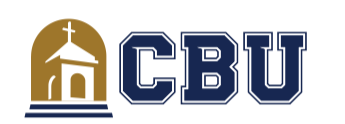 FormSTEP 1: For initial consultation and review, please complete Section 1 and have signed by the appropriate Department head and return to Projects at Facilities & Planning Services (projects@calbaptist.edu). Once received a Project Manager (PM) will be assigned to contact you and schedule a consultation.STEP 2: Following consultation, the PM will provide a Rough Budget Estimate (RBE) in Section 2 for project feasibility. This is an estimated funding amount required to proceed with engaging an architect and/or other consultants to produce a bid set of plans to determine the actual project cost that will be included for the Director/Dean and Department VP approval. A FOAP will need to be provided by the requesting department in order to proceed.STEP 3: Following the bid process, Section 3 will be completed by the PM for the final FOAP. Final project approval is required from the Senior VP of Finance and Administration. INSTRUCTIONSSECTION 1 – PROJECT REQUEST / SCOPESECTION 1 – PROJECT REQUEST / SCOPESECTION 1 – PROJECT REQUEST / SCOPESECTION 1 – PROJECT REQUEST / SCOPESECTION 1 – PROJECT REQUEST / SCOPESECTION 1 – PROJECT REQUEST / SCOPESECTION 1 – PROJECT REQUEST / SCOPEFrom Department: From Department: From Department: From Department: From Department: Date: Project Contact Person (Name): Project Contact Person (Name): Contact No.: Contact No.: Contact No.: Email: Project Location/Bldg.: Project Location/Bldg.: Project Location/Bldg.: Project Location/Bldg.: Project Location/Bldg.: Room(s): Project Description/Scope:  Describe in the space below what you would like to have done.  Attach a map and additional materials if necessary. Check if furniture purchase or relocation required (complete Furniture Request form).Project Description/Scope:  Describe in the space below what you would like to have done.  Attach a map and additional materials if necessary. Check if furniture purchase or relocation required (complete Furniture Request form).Project Description/Scope:  Describe in the space below what you would like to have done.  Attach a map and additional materials if necessary. Check if furniture purchase or relocation required (complete Furniture Request form).Project Description/Scope:  Describe in the space below what you would like to have done.  Attach a map and additional materials if necessary. Check if furniture purchase or relocation required (complete Furniture Request form).Project Description/Scope:  Describe in the space below what you would like to have done.  Attach a map and additional materials if necessary. Check if furniture purchase or relocation required (complete Furniture Request form).Project Description/Scope:  Describe in the space below what you would like to have done.  Attach a map and additional materials if necessary. Check if furniture purchase or relocation required (complete Furniture Request form).Project Description/Scope:  Describe in the space below what you would like to have done.  Attach a map and additional materials if necessary. Check if furniture purchase or relocation required (complete Furniture Request form).Technology Scope:  Are there technology adjustments needed for this space?       Yes          No Computers	  Phones	  Wireless	  Classroom A/V    Security Cameras    Others (describe) Technology Scope:  Are there technology adjustments needed for this space?       Yes          No Computers	  Phones	  Wireless	  Classroom A/V    Security Cameras    Others (describe) Technology Scope:  Are there technology adjustments needed for this space?       Yes          No Computers	  Phones	  Wireless	  Classroom A/V    Security Cameras    Others (describe) Technology Scope:  Are there technology adjustments needed for this space?       Yes          No Computers	  Phones	  Wireless	  Classroom A/V    Security Cameras    Others (describe) Technology Scope:  Are there technology adjustments needed for this space?       Yes          No Computers	  Phones	  Wireless	  Classroom A/V    Security Cameras    Others (describe) Technology Scope:  Are there technology adjustments needed for this space?       Yes          No Computers	  Phones	  Wireless	  Classroom A/V    Security Cameras    Others (describe) Technology Scope:  Are there technology adjustments needed for this space?       Yes          No Computers	  Phones	  Wireless	  Classroom A/V    Security Cameras    Others (describe) Desired Start Date:  Desired Start Date:  Desired Start Date:  Desired Completion Date: Desired Completion Date: Desired Completion Date: Desired Completion Date: Relocations required:  Yes    NoRelocations required:  Yes    NoRelocations required:  Yes    NoRelocation Information/Duration: Relocation Information/Duration: Relocation Information/Duration: Relocation Information/Duration: Budget InformationBudget InformationBudget InformationBudget InformationBudget InformationBudget InformationBudget InformationFunding Amount Available:Fiscal Year: Fiscal Year: Fiscal Year:  No funding identified at this time No funding identified at this time No funding identified at this timeBudget Approval Date: Budget Approval Date: Budget Approval Date: Budget Approval Date: Approver Name: Approver Name: Approver Name: THIS SECTION TO BE COMPLETED BY F&PSTHIS SECTION TO BE COMPLETED BY F&PSTHIS SECTION TO BE COMPLETED BY F&PSTHIS SECTION TO BE COMPLETED BY F&PSTHIS SECTION TO BE COMPLETED BY F&PSWill the project involve or require the following?Will the project involve or require the following?Will the project involve or require the following?Will the project involve or require the following?Will the project involve or require the following?SECTION 2 – ROUGH BUDGET ESTIMATE APPROVALS		(Grayed areas to completed by PM)SECTION 2 – ROUGH BUDGET ESTIMATE APPROVALS		(Grayed areas to completed by PM)SECTION 2 – ROUGH BUDGET ESTIMATE APPROVALS		(Grayed areas to completed by PM)SECTION 2 – ROUGH BUDGET ESTIMATE APPROVALS		(Grayed areas to completed by PM)SECTION 2 – ROUGH BUDGET ESTIMATE APPROVALS		(Grayed areas to completed by PM)Note:  Approvals given below of the RBE authorizes F&PS to move forward with contracting the required Architect and/or Consultants to provide a bid set of plans for a more accurate project budget estimate.Note:  Approvals given below of the RBE authorizes F&PS to move forward with contracting the required Architect and/or Consultants to provide a bid set of plans for a more accurate project budget estimate.Note:  Approvals given below of the RBE authorizes F&PS to move forward with contracting the required Architect and/or Consultants to provide a bid set of plans for a more accurate project budget estimate.Note:  Approvals given below of the RBE authorizes F&PS to move forward with contracting the required Architect and/or Consultants to provide a bid set of plans for a more accurate project budget estimate.Note:  Approvals given below of the RBE authorizes F&PS to move forward with contracting the required Architect and/or Consultants to provide a bid set of plans for a more accurate project budget estimate.Project/Assignable Square Feet (ASF): Project/Assignable Square Feet (ASF): Rough Budget Estimate: Rough Budget Estimate: Rough Budget Estimate: Contractor Type:     In House      PrivateContractor Type:     In House      PrivateConsultant Funding AmountConsultant Funding AmountConsultant Funding AmountBudget Code/FOAP: 			FUND	ORGANIZATION	ACCOUNT	PROGRAMBudget Code/FOAP: 			FUND	ORGANIZATION	ACCOUNT	PROGRAMBudget Code/FOAP: 			FUND	ORGANIZATION	ACCOUNT	PROGRAMBudget Code/FOAP: 			FUND	ORGANIZATION	ACCOUNT	PROGRAMBudget Code/FOAP: 			FUND	ORGANIZATION	ACCOUNT	PROGRAMDirector/Dean Approval Date: Director/Dean Approval Date: Print Name: Print Name: Print Name: Senior/VP Approval Date: Senior/VP Approval Date: Print Name: Print Name: Print Name: SECTION 3 – FINAL PROJECT APPROVAL PROCESS			(Grayed areas to completed by PM)SECTION 3 – FINAL PROJECT APPROVAL PROCESS			(Grayed areas to completed by PM)SECTION 3 – FINAL PROJECT APPROVAL PROCESS			(Grayed areas to completed by PM)SECTION 3 – FINAL PROJECT APPROVAL PROCESS			(Grayed areas to completed by PM)SECTION 3 – FINAL PROJECT APPROVAL PROCESS			(Grayed areas to completed by PM)Assigned Project Manager (PM): Assigned Project Manager (PM): Assigned Project Manager (PM): Phone Number: Email: Phone Number: Email: Anticipated Start Date: Requested Completion Date: Requested Completion Date: Requested Completion Date: Requested Completion Date: Relocations required:  Yes      NoRelocation Information/Duration: Relocation Information/Duration: Relocation Information/Duration: Relocation Information/Duration: Budget Amount Approval:Budget Amount Approval:Budget Amount Approval:Budget Amount Approval:Budget Amount Approval:Approved Budget Code/FOAP: 			FUND	ORGANIZATION	ACCOUNT	PROGRAMApproved Budget Code/FOAP: 			FUND	ORGANIZATION	ACCOUNT	PROGRAMApproved Budget Code/FOAP: 			FUND	ORGANIZATION	ACCOUNT	PROGRAMApproved Budget Code/FOAP: 			FUND	ORGANIZATION	ACCOUNT	PROGRAMApproved Budget Code/FOAP: 			FUND	ORGANIZATION	ACCOUNT	PROGRAMApproval – VP Finance & Administration Name: Approval – VP Finance & Administration Name: Approval – VP Finance & Administration Name: Approval – VP Finance & Administration Name: Date: 